NÁRODNÁ RADA SLOVENSKEJ REPUBLIKYVI. volebné obdobieČíslo: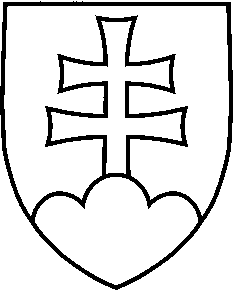 ...UZNESENIE NÁRODNEJ RADY SLOVENSKEJ REPUBLIKYz ...k návrhu ročnej účtovnej závierky Fondu národného majetku Slovenskej republiky za rok 2014Národná rada Slovenskej republikypodľa § 34 ods. 5 zákona č. 92/1991 Zb. o podmienkach prevodu majetku štátu na iné osoby v znení neskorších predpisov schvaľujeročnú účtovnú závierku Fondu národného majetku Slovenskej republiky za rok 2014.	Peter Pellegrini     	predseda	Národnej rady Slovenskej republikyOverovatelia: